Na temelju čl. 17. Statuta OŠ D. Domjanića, Sv. I. Zelina te članka 2. St. 1. Odluke o financiranju školske kuhinje, na sjednici održanoj 19. rujna 2019. g. Školski odbor OŠ D. Domjanića, Sv. I. Zelina, na prijedlog ravnateljice, jednoglasno je donio ODLUKUkojom se utvrđuje cijena prehrane za školsku godinu 2019./2020. u iznosu od 6,00 kn po obroku.							Predsjednica Školskog odbora:							Martina Hrupec, v.r.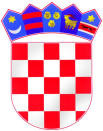 REPUBLIKA HRVATSKAZAGREBAČKA ŽUPANIJAOSNOVNA ŠKOLADRAGUTINA DOMJANIĆASVETI IVAN ZELINAI.Gundulića 2,10380 Sveti Ivan ZelinaTel.fax: 01/206 918,tel:01/2061 109e-mail: osnovna.skola.zelina@zg.t-com.hrKlasa: 003-06/19-01/04Ur.broj: 238-30-31-19-09-5Sveti Ivan Zelina, 19. 09. 2019.